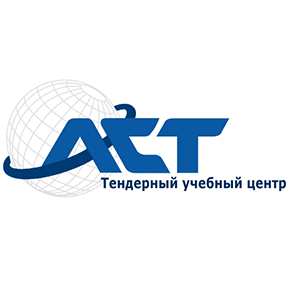 ЗАЯВКА НА УЧАСТИЕ (юридическое лицо)Название мероприятия:Дата проведения: Наименование организации (В соответствии с уставными документами!):  Телефон:E-mail: Реквизиты организации (просим указать свои точные реквизиты для выставления счета и оформления договора, акта выполненных работ):Заявку на участие можно отправить e-mail: seminar@ast-torgi.ruПриложение 1 к заявке на участие (Заполняется отдельно для каждого участника) Регистрация участника *Данные сведения будут использованы для  регистрации слушателей (454091, г. Челябинск, ул. К.Либкнехта, дом 2, офис 230). Обработка указанных в данной заявке персональных данных будет осуществляться без использования средств автоматизации, с совершением следующих действий: регистрация, переоформление, изменение, хранение, уничтожение. Я подтверждаю свое согласие на обработку ООО «АСТ» моих персональных данных.Юридический адресПочтовый адресИННКППНаименование БанкаР/с К/с БИКФ.И.О. руководителя организацииДолжность руководителя организации Документ, на основании которого действует руководитель№Фамилия, Имя, Отчество участника*Контактный телефонe-mail (для дистанционной части1